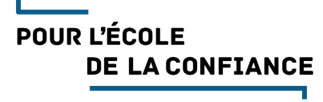 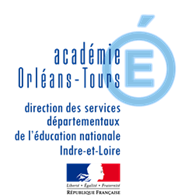 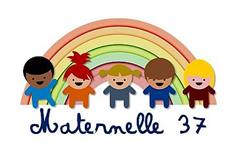  DEFI CONSTRUCTION : les allumettesMot aux parentsMatériel nécessaireAllumettesVous pouvez aussi utiliser des bandes de papier, des petits morceaux de bois, des petites cuillères en nombre suffisant, des pailles ou morceaux de pailles, des colombins de pâte à modeler. Plus le matériel sera de petite taille, plus votre enfant devra faire preuve d’habilité motrice.Vous pouvez imprimer les fiches jointes ou les reproduire sur papier. Si vous avez des aînés à la maison, n’hésitez pas à les solliciter : cela peut être un exercice de reproduction intéressant à leur proposer.  ButReproduire la figure présentée sur la fiche.DéroulementProposez la figure à votre enfant pour qu’il la reproduise avec le matériel à sa disposition.Plusieurs niveaux de difficulté sont possibles.Une étape préliminaire peut être envisagée en fonction de l’âge de votre enfant et de sa connaissance du matériel : invitez le tout d’abord à jouer avec le matériel,  sans consigne particulière. NIVEAU 1Matériel nécessaireLa fiche proposée à votre enfant est « à taille réelle ». S’il doit recomposer la figure avec des allumettes, alors la longueur de l’allumette sur la fiche est identique à la longueur réelle d’une allumette. S’il utilise des morceaux de paille, de même, la longueur des « allumettes » sur la fiche devra être identique à la longueur des morceaux de paille.Vous pouvez donner à votre enfant le nombre d’allumettes juste nécessaire à la réalisation de la figure ou lui confier tout le matériel.DéroulementVotre enfant doit placer les allumettes sur la fiche pour reconstituer la figure.Vous pouvez faire varier la difficulté et la variété de l’activité en proposant d’autres fiches ou en en inventant de nouvelles.Ce qui peut être difficile pour votre enfantVotre enfant peut avoir des difficultés à placer les allumettes de façon précise. Dans ce cas, vous pouvez dessiner un emplacement pour positionner le matériel plus grand que la taille de celui-ci. Cette référence sera une aide pour votre enfant qui placera alors sans difficulté le matériel dans l’emplacement et sera en réussite.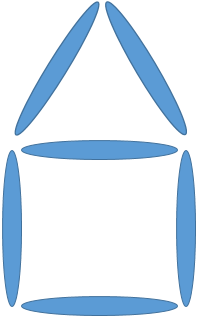 Exemple avec 6 allumettes de taille inférieure à la taille de l’emplacement prévu :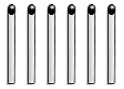 Il sera sans doute aussi difficile pour votre enfant de placer une allumette, sans déplacer celles déjà positionnées. Vous pouvez, si vous en avez, mettre un petit morceau de pâte à fixe sur chaque allumette pour qu’elle reste en place une fois placée par l’enfant.NIVEAU 2Matériel nécessaire- La fiche proposée à votre enfant est à sa taille réelle.- Le nombre d’allumettes est juste suffisant.DéroulementVotre enfant doit reconstituer la figure à côté ou en-dessous de la fiche.Vous pouvez guider votre enfant s’il est en difficulté ou faire « à quatre mains » dans un premier temps de façon à ce que l’enfant prenne des repères. A la fin de la reproduction, demandez à votre enfant comment il a fait pour réussir. Cela vous permettra de connaître la stratégie qu’il a utilisée pour reproduire la figure. Vous pourrez alors l’inciter, notamment s’il n’a pas reproduit la figure à l’identique, à trouver une autre stratégie ou lui en montrer une pour qu’il soit en réussite. Vous pouvez donner un nombre aléatoire d’allumettes (supérieur au nombre nécessaire) pour complexifier la situation.Ce qui peut être difficile pour votre enfantVotre enfant peut avoir des difficultés à se repérer dans la figure modèle. Pour l’aider vous pouvez colorier les allumettes de différentes couleurs sur le support et en matériel. NIVEAU 3Matériel nécessaireLa fiche proposée n’est, cette fois-ci, pas à taille réelle. Les allumettes sur la fiche sont de taille supérieure ou inférieure à la taille du matériel qui sera utilisé pour la reproduction. Exemple :        et  ….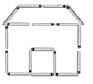 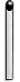 Le nombre d’allumettes est aléatoireDéroulement
Votre enfant doit reconstituer la figure à côté ou en-dessous de la fiche.Exemples de fiches Vous pouvez  télécharger des modèles de fiches et des modèles finalisés qui permettront  à votre enfant de voir ses réussites et sa progression sur mitsouko.eklablog.com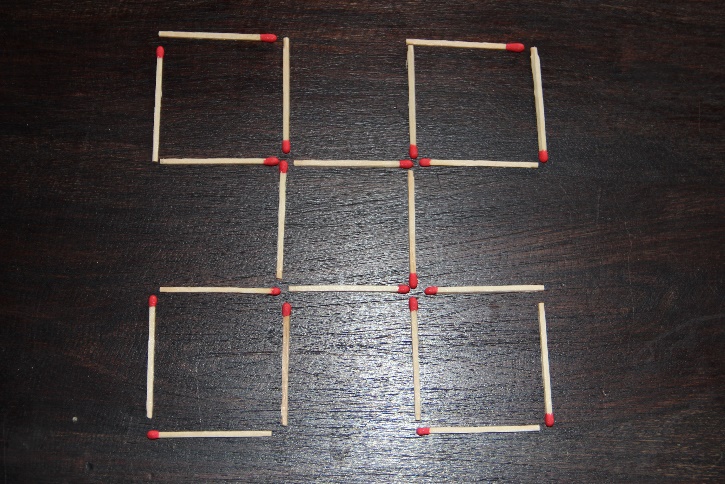 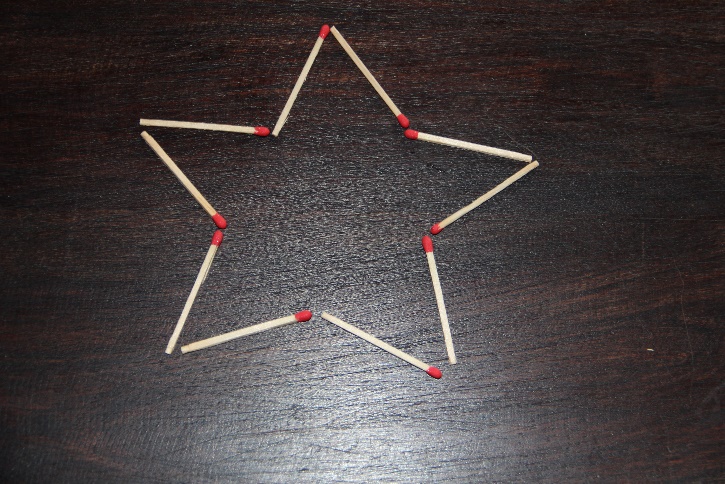 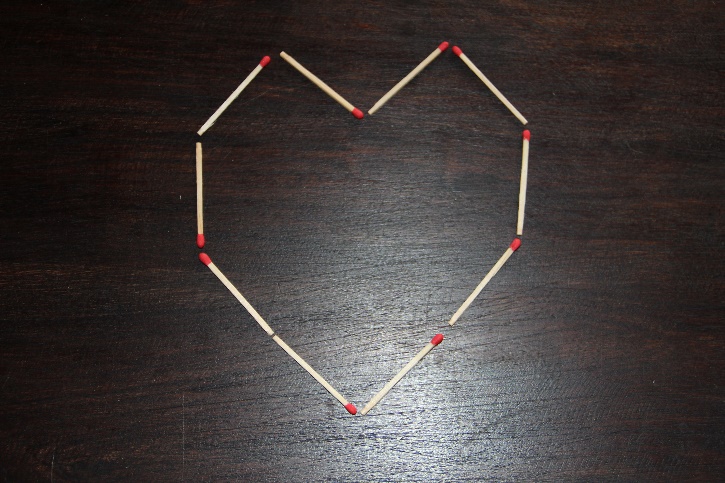 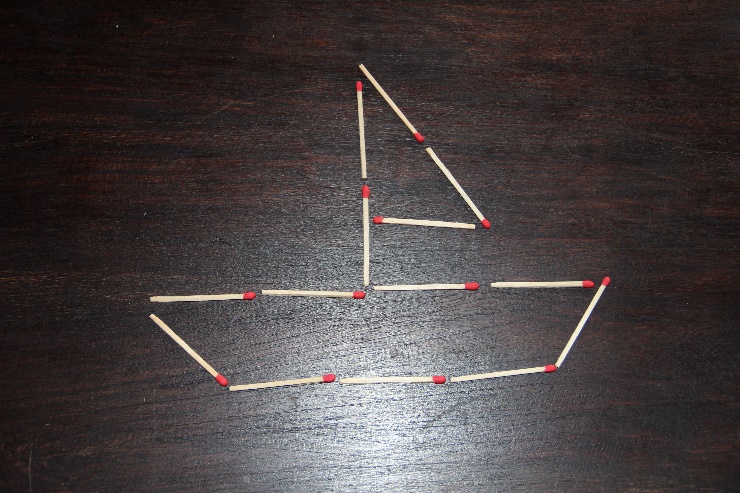 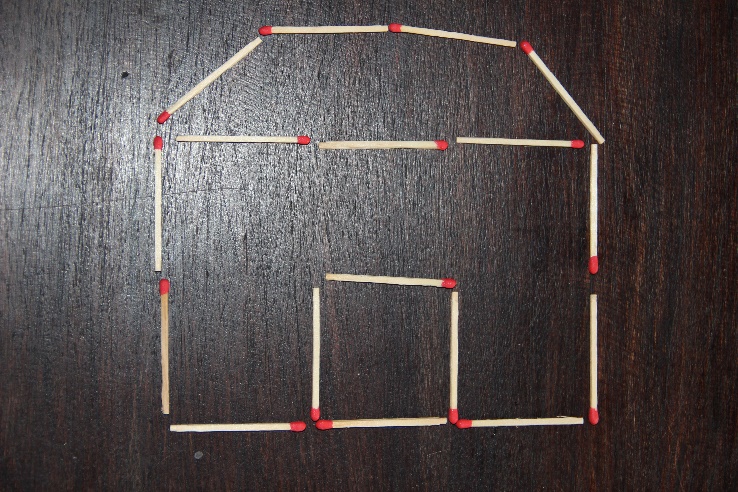 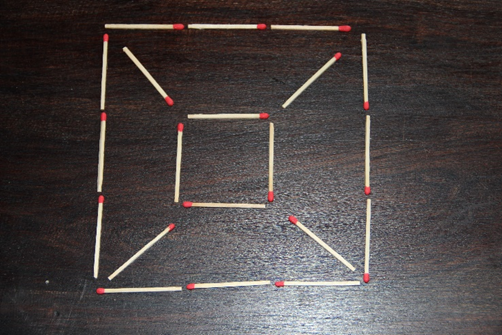 